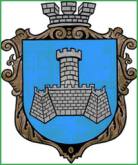 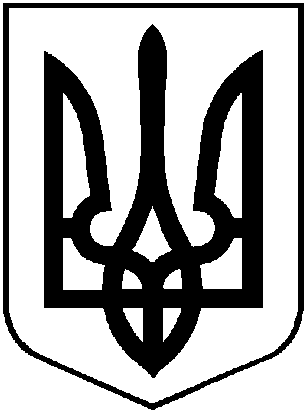 УКРАЇНАВІННИЦЬКОЇ ОБЛАСТІМІСТО ХМІЛЬНИКРОЗПОРЯДЖЕННЯМІСЬКОГО ГОЛОВИвід «22»  квітня  2019 р.                                                                   № 172-рПро участь дітей та викладачівміста Хмільникау міжнародному музичному обмініу місті Сігетсентміклош (Угорщина)В рамках виконання Угоди про співпрацю у сфері музичної освіти дітей та молоді між гміною Бусько – Здруй (Польща), містом Хмільник Вінницької області та містом Сігетсентміклош (Угорщина), враховуючи запрошення мера міста Сігетсентміклош від 12.04.2019р., з метою обміну досвідом між учителями та вдосконалення методики музичної освіти дітей та молоді, керуючись ст.ст. 42, 59 Закону України «Про місцеве самоврядування в Україні»:Відрядити учнів КПНЗ Хмільницька школа мистецтв у кількості 6 осіб разом з викладачем КПНЗ Хмільницької школи мистецтв – Денисюк Альоною Олександрівною до міста Сігетсентміклош (Угорщина) для участі у V Міжнародному музичному обміні у період з 28 квітня по 4 травня 2019 р. (згідно додатку).Призначити опікуном групи – Козаченко Людмилу Едуардівну, викладача КПНЗ Хмільницька школа мистецтв, перекладачем – Жука Андрія Миколайовича – вчителя англійської мови КЗ: ЗОШ І-ІІІ ступенів № 4 міста Хмільника Вінницької області.Покласти персональну відповідальність за дотримання вимог щодо охорони здоров’я та безпеки життя дітей під час поїздки на опікуна групи Козаченко Л.Е..Управлінню економічного розвитку та євроінтеграції міської ради (Підвальнюк Ю.Г.) провести організаційні заходи щодо поїздки дітей за кордон.Контроль за виконанням цього розпорядження залишаю за собою.Міський голова							С.Б. РедчикА.В. СташкоЮ.Г.ПідвальнюкН.А.БуликоваО.М.ДрачДодатокдо розпорядження міського головивід  22.04.2019р.  №  172-рСписок осіб, які будуть приймати участь у V Міжнародному музичному обміні у місті Сігетсентміклош (Угорщина)1.Дубовий Максим Сергійович  (гітара) -  16.07.2005 р.н., м. Хмільник вул. Вугринівська, 1192.Пилипчук Віталій Андрійович (кларнет) - 13.02.2006 р.н., м. Хмільниквул. Небесної Сотні, 163.Корнійчук Ганна Олександрівна (фортепіано) - 27.06.2004 р.н., м. Хмільниквул. Столярчука, 56/424.Кіщук Максим Сергійович (саксофон) - 08.08.2005 р.н., м. Хмільниквул. Кармелюка, 22а5.Меть Артем Вікторович (гітара) - 05.05.2006 р.н., м. Хмільниквул. Маліновського, 286.Бартащук Ельвіра Павлівна (скрипка) - 02.11.2006 р.н., м. Хмільниквул. 1 Травня, 11а/697.Денисюк Альона Олександрівна (гітара) - 09.04.1998 р.н., м. Хмільник1 пров. Монастирський, 4/28.Козаченко Людмила Едуардівна (фортепіано) – 16.01.1969 р.н., м. Хмільниквул. Глушкова, 109. Жук Андрій Миколайович (перекладач) – 07.12.1977 р.н., м. Хмільник вул. Пушкіна, 131/6Міський голова						С.Б.Редчик